Look and say the correct greeting to your partnerStudent A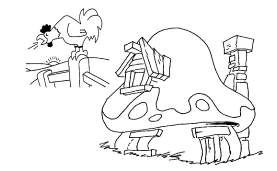 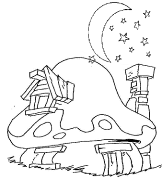 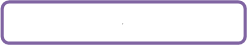 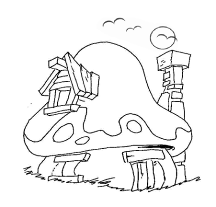 Look and say the correct greeting to your partnerStudent B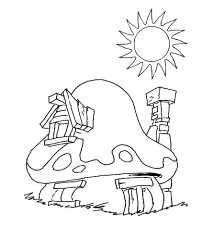 Answer KeyStudent A                         Good morningGood nightAnswer KeyStudent BGood afternoon		Good evening	Name: ____________________________    Surname: ____________________________    Nber: ____   Grade/Class: _____Name: ____________________________    Surname: ____________________________    Nber: ____   Grade/Class: _____Name: ____________________________    Surname: ____________________________    Nber: ____   Grade/Class: _____Assessment: _____________________________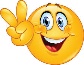 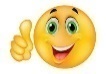 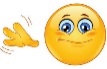 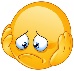 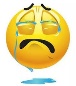 Date: ___________________________________________________    Date: ___________________________________________________    Assessment: _____________________________Teacher’s signature:___________________________Parent’s signature:___________________________